Памятка о соблюдении мер пожарной безопасности на землях сельскохозяйственного назначения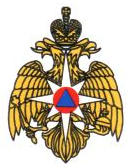 ПАМЯТКАО СОБЛЮДЕНИИ МЕР ПОЖАРНОЙ БЕЗОПАСНОСТИНА ЗЕМЛЯХ СЕЛЬСКОХОЗЯЙСТВЕННОГО НАЗНАЧЕНИЯНа землях сельскохозяйственного назначения и землях запаса запрещается выжигание сухой травянистой растительности, стерни, пожнивных остатков, разведение костров на полях.Правообладатели земельных участков сельскохозяйственного назначения должны принимать меры по защите сельскохозяйственных угодий от зарастания сорной растительностью и своевременному проведению сенокошения на сенокосах.На период устойчивой сухой, жаркой и ветреной погоды, лица, владеющие, пользующиеся и (или) распоряжающиеся территорией, прилегающей к лесу, обязаны обеспечивать ее очистку от сухой травянистой растительности, пожнивных остатков, валежника, порубочных остатков, мусора и других горючих материалов на полосе шириной не менее 10 метров от леса либо отделять лес противопожарной минерализованной полосой шириной не менее 0,5 метра или иным противопожарным барьером.Временные полевые станы необходимо располагать не ближе 100 метров от хлебных массивов, токов и др. Площадки полевых станов и зернотоков должны опахиваться полосой шириной не менее 4 метров.Руководитель организации обязан организовать проведение противопожарного инструктажа с лицами, задействованными в уборке урожая, обеспечить уборочные агрегаты и автомобили первичными средствами пожаротушения (комбайны всех типов и тракторы - 2 огнетушителями,  2 штыковыми лопатами) и исправными искрогасителями.В полевых условиях хранение и заправка нефтепродуктами автомобилей и оборудования необходимо осуществлять на специальных площадках, очищенных от сухой травы, горючего мусора и опаханных полосой шириной не менее 4 метров, или на пахоте на расстоянии 100 метров от токов, стогов сена и соломы, хлебных массивов и не менее 50 метров от строений.Уборка зерновых начинается с разбивки хлебных массивов на участки площадью не более 50 гектаров. Между участками делаются прокосы шириной не менее 8 метров. Скошенный хлеб с прокосов немедленно убирается. Посредине прокосов делается пропашка шириной не менее 4 метров.ЗАПРЕЩАЕТСЯ:- сеять колосовые культуры в границах полос отвода и охранных зонах железных дорог, а также в границах полос отвода и придорожных полосах автомобильных дорог. Копны скошенной на этих полосах травы необходимо размещать на расстоянии не менее 30 метров от хлебных массивов.- в границах полос отвода и придорожных полосах автомобильных дорог, в границах полос отвода и охранных зонах железных дорог, путепроводов и продуктопроводов выжигать сухую травянистую растительность, разводить костры, сжигать хворост, порубочные остатки и горючие материалы, а также оставлять сухостойные деревья и кустарники.- складирование сена, соломы и дров:а) на расстоянии менее 50 метров от мостов, путепроводов, путевых сооружений и путей организованного движения поездов, а также лесных насаждений;б) на расстоянии менее 15 метров от оси линий связи;в) в пределах охранных зон воздушных линий электропередачи.- использовать противопожарные расстояния между зданиями, сооружениями и строениями для складирования материалов, оборудования и тары, для стоянки транспорта и строительства (установки) зданий и сооружений, для разведения костров и сжигания отходов и тары.В соответствии со статьей 20.4 Кодекса об административных правонарушениях виновные в нарушении требований пожарной безопасности привлекаются к административной ответственности, в виде штрафа:граждане в размере -от 5000 до 15000 рублей; должностные лица - от 20000 до 30000 рублей; юридические лица - от 300000 до 400000 рублей. Те же действия, совершенные в условиях особого противопожарного режима     граждане в размере от 10000 до 20000 рублей; должностные лица - от 30000 до 60000 рублей; юридические лица - от 400000 до 800000 рублей. ПРИ ОБРАНУЖЕНИИ ПОЖАРА ЗВОНИТЕ ПО ТЕЛЕФОНУ 01либо мобильной связью любого оператора 101, 112 и до прибытия пожарных примите возможные меры к спасению людей, имущества и ликвидации пожараЕдиный телефон доверия Главного управления МЧС России по Алтайскому краю 65-82-19